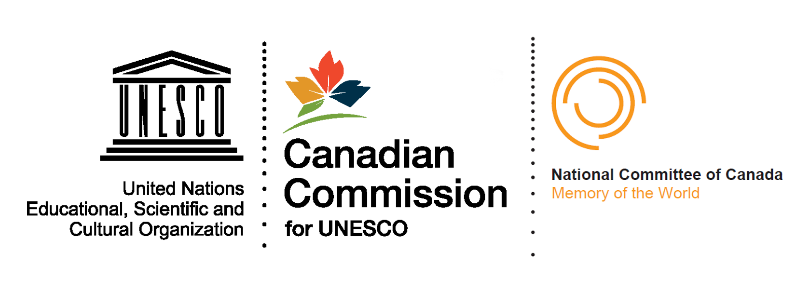 Canadian Advisory Committee for Memory of the WorldApplication FormCanadian Advisory Committee for Memory of the WorldApplication FormCanadian Advisory Committee for Memory of the WorldApplication FormCanadian Advisory Committee for Memory of the WorldApplication FormCanadian Advisory Committee for Memory of the WorldApplication FormCanadian Advisory Committee for Memory of the WorldApplication FormName:  Name:  Address:Address:Telephone:Telephone:Telephone (cell):Telephone (cell):Telephone (cell):Primary e-mail:Primary e-mail:Organization/association (if applicable):Organization/association (if applicable):Languages Languages English:                                                                 Spoken     Read              French:                                                                  Spoken    Read               Other (please specify): _______________    Spoken    Read               Notes (optional):English:                                                                 Spoken     Read              French:                                                                  Spoken    Read               Other (please specify): _______________    Spoken    Read               Notes (optional):English:                                                                 Spoken     Read              French:                                                                  Spoken    Read               Other (please specify): _______________    Spoken    Read               Notes (optional):English:                                                                 Spoken     Read              French:                                                                  Spoken    Read               Other (please specify): _______________    Spoken    Read               Notes (optional):English:                                                                 Spoken     Read              French:                                                                  Spoken    Read               Other (please specify): _______________    Spoken    Read               Notes (optional):English:                                                                 Spoken     Read              French:                                                                  Spoken    Read               Other (please specify): _______________    Spoken    Read               Notes (optional):English:                                                                 Spoken     Read              French:                                                                  Spoken    Read               Other (please specify): _______________    Spoken    Read               Notes (optional):Personal or organization’s website (if any):Personal or organization’s website (if any):How did you hear about the   Memory of the World Program?How did you hear about the   Memory of the World Program?Have you previously participated in any consultations, meetings or Annual General Meetings organized by the Canadian Commission for UNESCO?Details:Have you previously participated in any consultations, meetings or Annual General Meetings organized by the Canadian Commission for UNESCO?Details:Have you previously participated in any consultations, meetings or Annual General Meetings organized by the Canadian Commission for UNESCO?Details:Have you previously participated in any consultations, meetings or Annual General Meetings organized by the Canadian Commission for UNESCO?Details:Have you previously participated in any consultations, meetings or Annual General Meetings organized by the Canadian Commission for UNESCO?Details:Have you previously participated in any consultations, meetings or Annual General Meetings organized by the Canadian Commission for UNESCO?Details:  Yes  Yes  NoPlease describe your experience / interest related to the Memory of the World program and its priorities (one page maximum).Please describe your experience / interest related to the Memory of the World program and its priorities (one page maximum).Please describe your experience / interest related to the Memory of the World program and its priorities (one page maximum).Please describe your experience / interest related to the Memory of the World program and its priorities (one page maximum).Please describe your experience / interest related to the Memory of the World program and its priorities (one page maximum).Please describe your experience / interest related to the Memory of the World program and its priorities (one page maximum).Please describe your experience / interest related to the Memory of the World program and its priorities (one page maximum).Please describe your experience / interest related to the Memory of the World program and its priorities (one page maximum).Please describe your experience / interest related to the Memory of the World program and its priorities (one page maximum).Why would you like to join the Canadian Advisory Committee for Memory of the World? (one page maximum)Why would you like to join the Canadian Advisory Committee for Memory of the World? (one page maximum)Why would you like to join the Canadian Advisory Committee for Memory of the World? (one page maximum)Why would you like to join the Canadian Advisory Committee for Memory of the World? (one page maximum)Why would you like to join the Canadian Advisory Committee for Memory of the World? (one page maximum)Why would you like to join the Canadian Advisory Committee for Memory of the World? (one page maximum)Why would you like to join the Canadian Advisory Committee for Memory of the World? (one page maximum)Why would you like to join the Canadian Advisory Committee for Memory of the World? (one page maximum)Why would you like to join the Canadian Advisory Committee for Memory of the World? (one page maximum)Please submit this complete application form together with a copy of your resume to daly.koffi@ccunesco.ca before September 19, 2022.Please submit this complete application form together with a copy of your resume to daly.koffi@ccunesco.ca before September 19, 2022.Please submit this complete application form together with a copy of your resume to daly.koffi@ccunesco.ca before September 19, 2022.Please submit this complete application form together with a copy of your resume to daly.koffi@ccunesco.ca before September 19, 2022.Please submit this complete application form together with a copy of your resume to daly.koffi@ccunesco.ca before September 19, 2022.Please submit this complete application form together with a copy of your resume to daly.koffi@ccunesco.ca before September 19, 2022.Please submit this complete application form together with a copy of your resume to daly.koffi@ccunesco.ca before September 19, 2022.Please submit this complete application form together with a copy of your resume to daly.koffi@ccunesco.ca before September 19, 2022.Please submit this complete application form together with a copy of your resume to daly.koffi@ccunesco.ca before September 19, 2022.Protection of your personal information  By submitting your personal information, you are consenting to its collection, use and disclosure in accordance with the Privacy Act. The Canadian Commission for UNESCO will use or disclose the information solely for the purpose of evaluating your candidature for the Canadian Advisory Committee for Memory of the WorldProtection of your personal information  By submitting your personal information, you are consenting to its collection, use and disclosure in accordance with the Privacy Act. The Canadian Commission for UNESCO will use or disclose the information solely for the purpose of evaluating your candidature for the Canadian Advisory Committee for Memory of the WorldProtection of your personal information  By submitting your personal information, you are consenting to its collection, use and disclosure in accordance with the Privacy Act. The Canadian Commission for UNESCO will use or disclose the information solely for the purpose of evaluating your candidature for the Canadian Advisory Committee for Memory of the WorldProtection of your personal information  By submitting your personal information, you are consenting to its collection, use and disclosure in accordance with the Privacy Act. The Canadian Commission for UNESCO will use or disclose the information solely for the purpose of evaluating your candidature for the Canadian Advisory Committee for Memory of the WorldProtection of your personal information  By submitting your personal information, you are consenting to its collection, use and disclosure in accordance with the Privacy Act. The Canadian Commission for UNESCO will use or disclose the information solely for the purpose of evaluating your candidature for the Canadian Advisory Committee for Memory of the WorldProtection of your personal information  By submitting your personal information, you are consenting to its collection, use and disclosure in accordance with the Privacy Act. The Canadian Commission for UNESCO will use or disclose the information solely for the purpose of evaluating your candidature for the Canadian Advisory Committee for Memory of the WorldProtection of your personal information  By submitting your personal information, you are consenting to its collection, use and disclosure in accordance with the Privacy Act. The Canadian Commission for UNESCO will use or disclose the information solely for the purpose of evaluating your candidature for the Canadian Advisory Committee for Memory of the WorldProtection of your personal information  By submitting your personal information, you are consenting to its collection, use and disclosure in accordance with the Privacy Act. The Canadian Commission for UNESCO will use or disclose the information solely for the purpose of evaluating your candidature for the Canadian Advisory Committee for Memory of the WorldProtection of your personal information  By submitting your personal information, you are consenting to its collection, use and disclosure in accordance with the Privacy Act. The Canadian Commission for UNESCO will use or disclose the information solely for the purpose of evaluating your candidature for the Canadian Advisory Committee for Memory of the WorldName:                                                                                                                                             Date:  	Date:  	